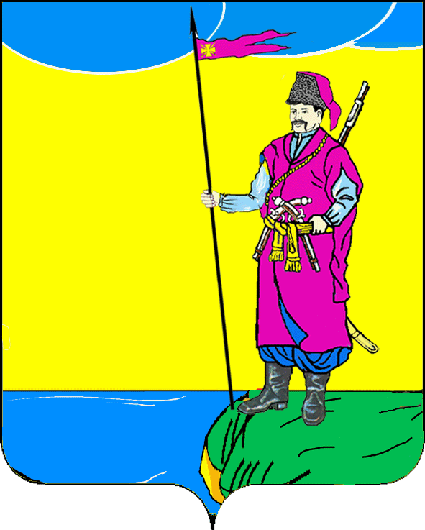 АДМИНИСТРАЦИЯ ПЛАСТУНОВСКОГО СЕЛЬСКОГО ПОСЕЛЕНИЯ ДИНСКОГО РАЙОНАПОСТАНОВЛЕНИЕот 06.10.2014							                      № 364станица ПластуновскаяОб утверждении Перечня муниципальных услуг, предоставляемых органами администрации Пластуновского сельского поселения Динского района, посредством информирования, приема и выдачи документов бюджетным учреждением муниципального образования Динской район «Многофункциональный центр предоставления государственных и муниципальных услуг населению Динского района» В целях реализации Федерального закона от 27.07.2010 № 210-ФЗ «Об организации предоставления государственных и муниципальных услуг», руководствуясь уставом Пластуновского сельского поселения Динского района п о с т а н о в л я ю:1. Утвердить перечень муниципальных услуг, предоставляемых органами администрации Пластуновского сельского поселения Динского района, посредством информирования, приема и выдачи документов бюджетным учреждением муниципального образования Динской район «Многофункциональный центр предоставления государственных и муниципальных услуг населению Динского района» (приложение);2. Общему отделу администрации Пластуновского сельского поселения Динского района (Шиляева) разместить настоящее постановление на официальном сайте администрации Пластуновского сельского поселения Динского района в сети Интернет www.adm-plastunovskaya.ru и опубликовать в газете «Пластуновские известия».3. Контроль за выполнением настоящего постановления оставляю за собой.4. Настоящее постановление вступает в силу со дня его подписания.И.о. главы администрации Пластуновского сельского поселения Динской район	                                      В.В.ЩербинаПРИЛОЖЕНИЕ к постановлению администрацииПластуновского сельского поселения Динского районаот 06.10.2014 № 364Перечень муниципальных услуг, предоставляемых органами администрации Пластуновского сельского поселения Динского района, посредством информирования, приема и выдачи документов бюджетным учреждением муниципального образования Динской район «Многофункциональный центр предоставления государственных и муниципальных услуг населению Динского района»Специалист 1 категории обще отдела администрации Пластуновскогосельского поселения                                                                        В.Е.Шиляева№ п/пНаименование муниципальных (государственных) услуг, предоставляемых администрацией Пластуновского сельского поселения Динского района121. Отдел ЖКХ, архитектуры, земельных и имущественных отношений администрации Пластуновского сельского поселения Динского района 1. Отдел ЖКХ, архитектуры, земельных и имущественных отношений администрации Пластуновского сельского поселения Динского района 1Присвоение (уточнение) адресов объектам недвижимого имущества2Выдача справки о наличии земельного участка в собственности гражданина, дубликата свидетельства о праве собственности на землю, выписки из земельно-шнуровой книги и ордера на производство земляных работ3Изменение вида разрешенного использования земельного участка и (или) объекта капитального строительства4Выдача копий архивных документов, подтверждающих право на владение землей5Подготовка градостроительных планов земельных участков6Выдача разрешений на строительство7Выдача разрешений на строительство, реконструкцию объектов капитального строительства8Предоставление муниципального имущества в аренду или безвозмездное пользование9Принятие решений о проведении ярмарок на территории Пластуновского сельского поселения10Предоставление права размещения нестационарных торговых объектов11Заключение договора о предоставлении торгового места на ярмарке12Информирование население об ограничениях использования водных объектов общего пользования, расположенных на территориях муниципальных образований, для личных и бытовых нужд13Выдача специального разрешения на движение по автомобильным дорогам местного значения транспортного средства, осуществляющего перевозки опасных, тяжеловесных и (или) крупногабаритных грузов14Осуществление муниципального земельного контроля15Выдача разрешения (ордера) на производство работ, связанных с разрытием территории общего пользования16Выдача разрешения на вырубку (пересадку) зеленых насаждений на территории Пластуновского сельского поселения17Признание в установленном порядке жилых помещений пригодными (непригодными) для проживания18Перевод (отказ в переводе) жилого помещения в нежилое или нежилого помещения в жилое помещение19Согласование (отказ в согласовании) переустройства и (или) перепланировки жилого помещения2. Общий отдел администрации Пластуновского сельского поселения Динского района2. Общий отдел администрации Пластуновского сельского поселения Динского района1Признание граждан малоимущими в целях принятия их на учет в качестве нуждающихся в жилых помещениях2Выдача справок, выписок из похозяйственной книги3Выдача выписок из домовой книги4Выдача копий правовых актов5Рассмотрение обращений граждан в администрации Пластуновского сельского поселения3. Финансовый отдел Пластуновского сельского поселенияДинского района3. Финансовый отдел Пластуновского сельского поселенияДинского района1Осуществление контроля за проведение муниципальной лотереи